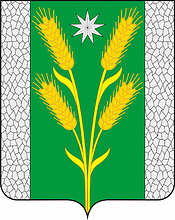 АДМИНИСТРАЦИЯ БЕЗВОДНОГО СЕЛЬСКОГО ПОСЕЛЕНИЯКУРГАНИНСКОГО РАЙОНАПОСТАНОВЛЕНИЕот 27.07.2020											№ 145поселок СтепнойОб утверждении административного регламента по предоставлению администрацией Безводного сельского поселения Курганинского района муниципальной услуги:«Выдача разрешения (ордера) на проведение земляных работна территории общего пользования»В соответствии с Федеральным законом от 27 июля 2010 г. № 210-ФЗ «Об организации представления государственных и муниципальных услуг», Федеральным законом от 7 октября 2003 г. № 131-ФЗ «Об общих принципах организации местного самоуправления в Российской Федерации», Уставом Безводного сельского поселения Курганинского района, зарегистрированного Управлением Министерства юстиции Российской Федерации по Краснодарскому краю от 27 октября 2017 года № RU 23517102017001 постановляю:1. Утвердить административный регламент по предоставлению администрацией Безводного сельского поселения Курганинского района муниципальной услуги: Выдача разрешения (ордера) на проведение земляных работ на территории общего пользования (прилагается).2. Признать утратившими силу постановления администрации Безводного сельского поселения Курганинского района:от 3 февраля 2016 г. № 27 «Об утверждении административного регламента администрации Безводного сельского поселения Курганинского района по предоставлению муниципальной услуги «Выдача разрешения (ордера) на проведение земляных работ на территории общего пользования»»;от 25 декабря 2017 г. № 207 О внесении изменений в постановление администрации Безводного сельского поселения Курганинского района от 3 февраля 2016 г. № 27 «Об утверждении административного регламента администрации Безводного сельского поселения Курганинского района по предоставлению муниципальной услуги «Выдача разрешения (ордера) на проведение земляных работ на территории общего пользования»».3. Опубликовать настоящее постановление в периодическом печатном средстве массовой информации органов местного самоуправления Курганинского района «Вестник органов местного самоуправления Безводного сельского поселения Курганинского района» и разместить на официальном сайте администрации Безводного сельского поселения в информационно-телекоммуникационной сети «Интернет».4. Контроль за выполнением настоящего постановления оставляю за собой.5. Постановление вступает в силу со дня его официального опубликования.Глава Безводногосельского поселения                                                              Н.Н. Барышникова